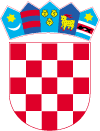 Gradsko vijeće KLASA: 400-04/22-01/2URBROJ: 2186-9-02-23-5Lepoglava, 06.12.2023.	Na temelju odredbe članka 72. stavak 1. Zakona o komunalnom gospodarstvu («Narodne novine» broj 68/18, 110/18 i 32/20) i članka 22. Statuta Grada Lepoglave („Službeni vjesnik Varaždinske županije“ br. 64/20 i 18/21), Gradsko vijeće Grada Lepoglave na  20. sjednici održanoj                        2023. donosi 2. IZMJENE I DOPUNE PROGRAMA ODRŽAVANJA KOMUNALNE INFRASTRUKTUREZA 2023. GODINUI.U Programu održavanja komunalne infrastrukture za 2023.g. (“Službeni vjesnik Varaždinske županije” br. 130/22,34/23), točka 2. naziva: ‘’SREDSTVA ZA OSTAVARIVANJE PROGRAMA’’ mijenja se i glasi: Sredstva za ostvarivanje Programa održavanja komunalne infrastrukture u 2023. godini, planirana su u iznosu od 2.106.801,00 eura, a osigurat će se iz sljedećih izvora:komunalna naknada: 148.650,00 €naknada za eksploataciju mineralnih sirovina: 19.910,00 €potpore Hrvatske ceste: 66.360,00 €pomoć MINGOR: 1.574.600,00 €ostali prihodi Proračuna Grada Lepoglave: 297.281,00 €II.U točki 3. Tablica naziva ''IV. POTROŠNJA ELEKTRIČNE ENERGIJE ZA JAVNU RASVJETU“  A1005 03 mijenja se i glasi:U točki 3. Tablica naziva ''V. ODRŽAVANJE NERAZVRSTANIH CESTA A1005 05'' mijenja se i glasi:U točki 3. Tablica naziva ''VI. ODRŽAVANJE NERAZVRSTANIH CESTA U ZIMSKIM UVJETIMA A1005 06'' mijenja se i glasi:III.U preostalom dijelu Program održavanja komunalne infrastrukture za 2023. godinu ostaje nepromijenjen.IV.Ove 2. Izmjene i dopune Programa stupaju na snagu osmog dana od dana objave ''Službenom vjesniku Varaždinske županije''.	PREDSJEDNIK GRADSKOG VIJEĆA                                                                                                       Robert DukarićRedni brojOpis poslovaPlanirana vrijednost u €POTROŠNJA ELEKTRIČNE ENERGIJE ZA JAVNU RASVJETU         A1005 03POTROŠNJA ELEKTRIČNE ENERGIJE ZA JAVNU RASVJETU         A1005 03470.000,00 €1.Potrošnja električne energije za javnu rasvjetu na cijelom području Grada470.000,00 €UKUPNO:UKUPNO:470.000,00 €Izvori financiranja:komunalna naknada: 30.000,00 €ostali prihodi proračuna: 440.000,00 €Izvori financiranja:komunalna naknada: 30.000,00 €ostali prihodi proračuna: 440.000,00 €Izvori financiranja:komunalna naknada: 30.000,00 €ostali prihodi proračuna: 440.000,00 €Redni brojOpis poslovaPlanirana vrijednost u €ODRŽAVANJE NERAZVRSTANIH CESTA        A1005 05ODRŽAVANJE NERAZVRSTANIH CESTA        A1005 05220.000,00 €Ophodnja nerazvrstanih cesta na cijelom području Grada       740,00 €Održavanje kolnika – predviđeno za izvanredne događaje uslijed vremenskih neprilika na području Grada                                                              15.120,00 €                                                    Popravci asfaltnih kolnika  na nerazvrstanim cestama u naseljima Lepoglava, Očura, Kamenica, Crkovec, Žarovnica , Kameničko Podgorje, Donja Višnjica, Bednjica, Gornja Višnjica i Zlogonje   300 m2                                                                             10.617,00 €Popravci makadamskih kolnika te navoz kamenog materijala prema planu i programu mjesnih odbora na području Grada   - 5.000,00 t kamenog materijala i 1.300 sati rada stroja86.361,00 €Održavanje objekata uz cestovnu odvodnju - čišćenje cestovnih jaraka, iskopi odvodnih jaraka, čišćenje slivnika i linijskih rešetki prema potrebama te planu i programu mjesnih odbora grada  -      1.500 m                                               19.599,00 €Održavanje cestovne opreme – učvršćivanje prometnih znakova poslije zimske službe, te postava novih u naseljima Lepoglava, Kameničko Podgorje, Viletinec, Gornja Višnjica i Donja Višnjica                                                                             4.379,00 €Košnja trave uz prometnicu 2 puta godišnje  uz sve nerazvrstane ceste Grada u svim naseljima   - 150.000 m2                                                                           17.253,00 €Nabava kamenog materijala raznih frakcija – 5.000 t31.545,00 €Prometna signalizacija raznih specifikacija – po potrebi6.626,00 €Usluga stručnog nadzora660,00 €Ostali radovi15.600,00 €Strojno čišćenje i malčiranje drvenastog raslinja uz nerazvrstane ceste11.500,00 € UKUPNO:UKUPNO:220.000,00 €Izvori financiranja:1. komunalna naknada: 51.853,00 €2. naknada za eksploataciju mineralnih sirovina: 19.910,00 €3. ostali prihodi proračuna: 107.407,00 € Izvori financiranja:1. komunalna naknada: 51.853,00 €2. naknada za eksploataciju mineralnih sirovina: 19.910,00 €3. ostali prihodi proračuna: 107.407,00 € Izvori financiranja:1. komunalna naknada: 51.853,00 €2. naknada za eksploataciju mineralnih sirovina: 19.910,00 €3. ostali prihodi proračuna: 107.407,00 € Redni brojOpis poslovaPlanirana vrijednost u €ODRŽAVANJE NERAZVRSTANIH CESTA U ZIMSKIM UVJETIMA - prema planu i programu zimske službe za 2022/2023        A1005 06ODRŽAVANJE NERAZVRSTANIH CESTA U ZIMSKIM UVJETIMA - prema planu i programu zimske službe za 2022/2023        A1005 0670.000,00 €1.Pripravnost baze tijekom trajanja zimske službe od 15.11.tekuće  do 15.04.  slijedeće godine 4.000,00 €2.Dežurna služba – predviđeno je 200 sati   3.000,00 €                                                     Radovi stroja/ralice i potrošnja posipala za posipavanje cesta – predviđeno je 1.120 sati rada raznih strojeva za čišćenje cesta, te 120 tona posipala za ceste 62.000,00 €Ophodarska služba  - predviđeno je 50 sati ophodnje                     1.000,00 €UKUPNO:UKUPNO:70.000,00 €Izvori financiranja:potpore Hrvatske ceste: 66.000,00 €ostali prihodi proračuna: 4.000,00 €Izvori financiranja:potpore Hrvatske ceste: 66.000,00 €ostali prihodi proračuna: 4.000,00 €Izvori financiranja:potpore Hrvatske ceste: 66.000,00 €ostali prihodi proračuna: 4.000,00 €